СОВЕТ ДЕПУТАТОВ муниципального образования петровкий сельсовет Саракташского района оренбургской областитретий созывР Е Ш Е Н И Етридцать четвертого заседания Совета депутатов Петровского сельсовета третьего созываОб утверждении Порядка предоставления межбюджетных трансфертов из бюджета муниципального образования Петровский сельсовет Саракташского района Оренбургской области бюджету муниципального образования Саракташский район В соответствии со статьями 9 и 142.5 Бюджетного кодекса Российской Федерации, частью 4 статьи 65 Федерального закона от 06.10.2003 № 131-ФЗ «Об общих принципах организации местного самоуправления в Российской Федерации», Уставом муниципального образования Петровский сельсовет Саракташского района Оренбургской области, Положением о бюджетном процессе  Петровского сельсовета, утвержденным решением Совета депутатов Петровского сельсовета Саракташского района Оренбургской области от 12.03.2019 № 137Совет депутатов Петровского сельсоветаР Е Ш И Л :1.	Утвердить Порядок предоставления межбюджетных трансфертов из бюджета муниципального образования Петровский сельсовет Саракташского района Оренбургской области бюджету муниципального образования Саракташский район.2. Настоящее решение вступает в силу после дня его обнародования и подлежит размещению на официальном сайте администрации муниципального образования Петровский сельсовет Саракташского района Оренбургской области. 3. Контроль за исполнением данного решения возложить на постоянную планово-бюджетную комиссию  (Заельская Ж.А.).Глава сельсовета,Председатель Совета депутатов сельсовета             	  	А.А.БарсуковРазослано: депутатам Совета депутатов сельсовета, прокуратуре района, финотдел администрации Саракташского районаПриложениек решению Совета депутатов Петровского сельсоветаот 22.06.2020 № 185Порядок предоставления межбюджетных трансфертов из бюджета муниципального образования Петровский сельсовет Саракташского района Оренбургской области бюджету муниципального образования Саракташский район1. Настоящий Порядок предоставления межбюджетных трансфертов из бюджета муниципального образования Петровский сельсовет Саракташского района Оренбургской области (далее - Порядок) устанавливает порядок предоставления межбюджетных трансфертов бюджету Саракташского района (далее – районный бюджет). 2. Межбюджетные трансферты предоставляются в форме иных межбюджетных трансфертов.3. Иные межбюджетные трансферты предоставляются из бюджета муниципального образования Петровский сельсовет Саракташского района Оренбургской области (далее – бюджет поселения) в районный бюджет в виде межбюджетных трансфертов, передаваемых районному бюджету на осуществление части полномочий по решению вопросов местного значения сельского поселения при их передаче на уровень района в соответствии с заключенными соглашениями. Объем межбюджетных трансфертов утверждается решением о бюджете сельского поселения на очередной финансовый год (на очередной финансовый год и плановый период).Средства межбюджетных трансфертов перечисляются на лицевой счет районного бюджета, открытый в органе Федерального казначейства.4. Контроль за соблюдением администрацией района условий, целей и порядка предоставления межбюджетных трансфертов из бюджета поселения осуществляется администрацией поселения.5. Контроль за использованием межбюджетных трансфертов осуществляется администрацией поселения.6. Предоставление межбюджетных трансфертов из бюджета поселения районному бюджету осуществляется за счет:- собственных доходов бюджета поселения;-  субсидий из областного бюджета. 7. Решение о предоставлении иных межбюджетных трансфертов районному бюджету принимается Советом депутатов Петровского сельсовета.8. Решение о предоставлении иных межбюджетных трансфертов районному бюджету оформляется решением Совета депутатов Петровского сельсовета о бюджете на очередной финансовый год и на плановый период или о внесении изменений в бюджет поселения на текущий финансовый год и на плановый период.9. Основанием для выделения финансовых средств в форме иных межбюджетных трансфертов из бюджета поселения является соглашение о предоставлении иных межбюджетных трансфертов районному бюджету, заключаемое между администрацией района и администрацией сельского поселения.10. Соглашение о предоставлении иных межбюджетных трансфертов районному бюджету должно содержать следующие основные положения:а) целевое назначение иных межбюджетных трансфертов;б) условия предоставления и расходования иных межбюджетных трансфертов;в) объем бюджетных ассигнований, предусмотренных на предоставление иных межбюджетных трансфертов;г) порядок перечисления иных межбюджетных трансфертов;д) сроки действия соглашения;е) порядок осуществления контроля за соблюдением условий, установленных для предоставления и расходования иных межбюджетных трансфертов;ж) сроки и порядок представления отчетности об использовании иных межбюджетных трансфертов;з) порядок возврата остатка иных межбюджетных трансфертов, не использованных в текущем финансовом году. 11. Предоставление межбюджетных трансфертов районному бюджету осуществляется администрации поселения в соответствии со сводной бюджетной росписью бюджета поселения на очередной финансовый год.12. Администрация района предоставляет отчет об использовании межбюджетных трансфертов по форме и в сроки, установленные соглашением о предоставлении межбюджетных трансфертов.13. Межбюджетные трансферты, не использованные в текущем финансовом году, предоставленные районному бюджету подлежат возврату в бюджет поселения в течение первых 7 рабочих дней следующего года. ________________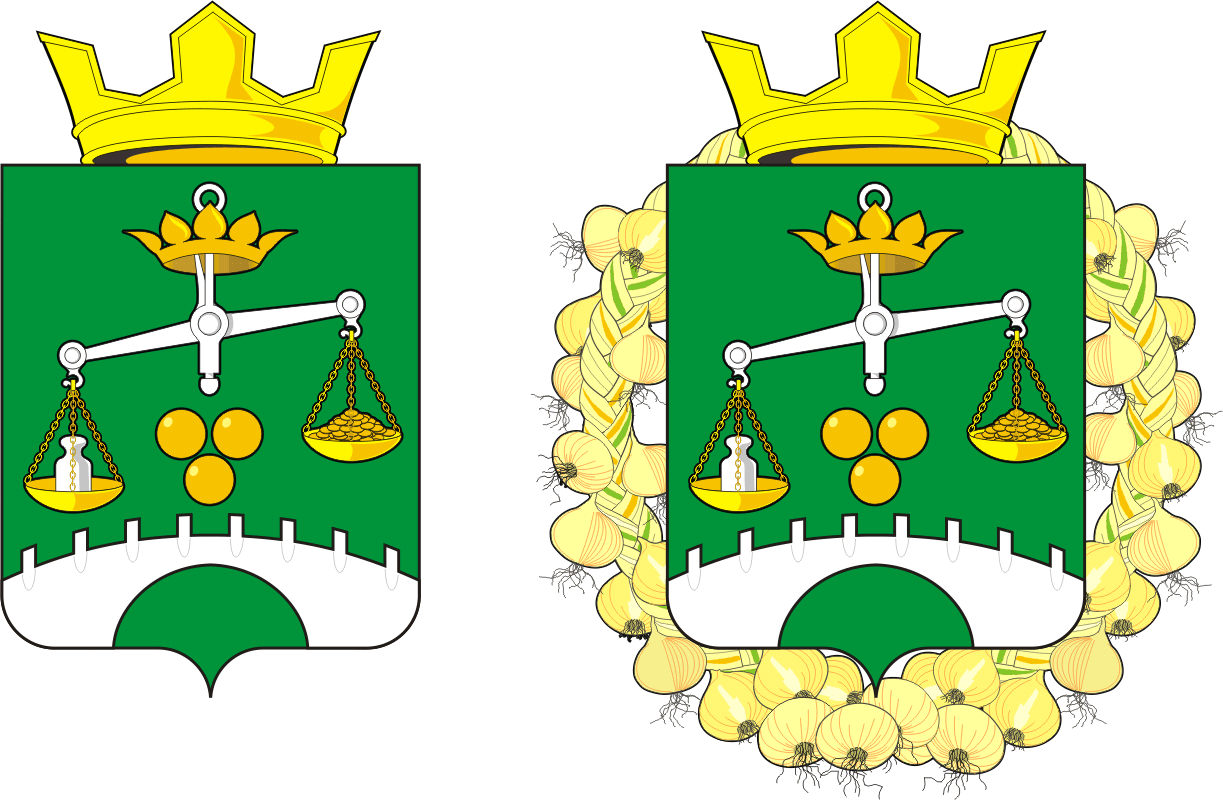 22.06.2020с. Петровское             №  185